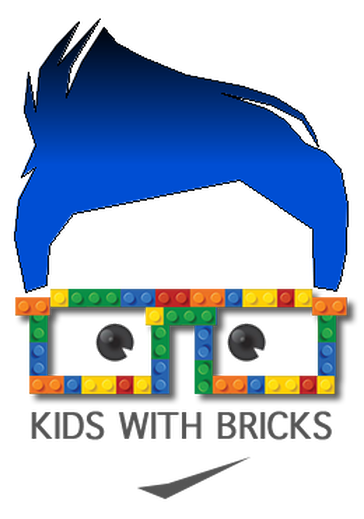 *If you have 2 clubs, please write down dates/days/times for both clubs.*Name of ClubLego ClubProviderKids with Bricks LtdContact NameCatherine CainesTelephone 01633 383211	Emailschools@kidswithbricks.com / cath@milittlepad.comSchool NameFirst Half of Term DatesHalf Term DatesSecond Half of Term DatesIf your club is booked 1 term at a time, please leave Club End date 1 and start date 2 blank.Club Start Date 1st Half of termClub End Date 1st Half of TermClub Start Date 2nd Half of termClub End Date 2nd Half of TermDay of Club Time of Club Any Events/Trips/Inset Days/Parents Evenings that will affect the club?Year GroupsCan we text/email parents to inform them of the club?